ÁREAS CULTURALES


Mesoamérica no fue un área constituida homogéneamente. Todo lo contrario, estaba conformada por cientos de pueblos con cultura y costumbres radicalmente distintas. Desde el surgimiento de los olmecas hasta el siglo XVI, varias ciudades alcanzaron su apogeo y llegaron a dominar a otras.

Uno de los pocos aspectos comunes de las civilizaciones prehispánicas fue su cosmovisión y la teocracia. A pesar de ello, cada pueblo interpretaba a su manera los símbolos y la religión que profesaban. Jamás en su historia los mesoamericanos estuvieron unificados bajo un mismo idioma o creencia.

Otro factor importantísimo para definir la variedad cultural mesoamericana fue la enorme diversidad de entornos geográficos en el territorio y el comercio intercultural. Los pueblos que radicaban en zonas altas producían herramientas y cerámica artesanal; los de zonas cálidas cultivaban maíz y algodón; los de la selva, cacao y plumas preciosas; y, finalmente, los de los pueblos costeros, comerciaban con productos marinos.

Se denominan áreas culturales las regiones habitadas por pueblos que comparten varios elementos en común, ya sea por su ausencia o presencia en los sistemas culturales. Ello no quiere decir que todos los pueblos agrupados en una misma área cultural conformen una unidad étnica: en muchos casos, ni siquiera comparte el mismo idioma. Lo anterior no obsta para que no pueda existir algún tipo de interacción entre ellos, sea por virtud de sus relaciones políticas, comerciales o de simple contigüidad geográfica. Abajo se presenta una caracterización somera de las diferentes áreas culturales de Mesoamérica, basados en el Atlas del México Prehispánico (2000), y en el Atlas Histórico de Mesoamérica (Manzanilla y López Luján, 1989).

En la región del Golfo de México, espacio de clima cálido y tropical, se desarrolló la cultura madre: la olmeca, que desarrolló un importante simbolismo del poder de sus reyes a través de numerosos monumentos. Luego de la decadencia olmeca, la región fue poblada por huastecos, mayas y totonacas.

El reino de Michoacán, espacio de clima templado y con habitantes aparentemente descendientes de las etnias peruanas, se estableció en 1250 bajo la dirección de Tariácuri. En los siguientes años su hegemonía creció al extremo de no poder ser vencidos por los aztecas, y su influencia llegó a Guanajuato y Guerrero. La complicada burocracia montada por los purépechas impidió su conquista por los aztecas. Estaba dividido en cuatro provincias y una de sus principales actividades era la elaboración de fina cerámica.


CENTRO DE MÉXICO
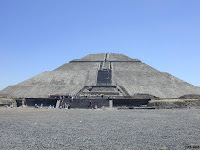 Es conocida como "altiplano central". Recibió influencia olmeca durante el primer milenio ADC, y poco tiempo después comenzaron a florecer culturas propias. La ciudad de Teotihuacán, llamada por los mexicas "ciudad de los dioses", fue quizás la cultura más importante de las que radicaron en Mesoamérica, pues su influencia incluso llegó a Aridoamérica y Oasisamérica. Tras la caída teotihuacana se asentaron en sus proximidades las culturas de Xochicalco, cercana al actual estado de Morelos, Cacaxtla y Cholula, en Tlaxcala. En el segundo milenio comenzaron las invasiones toltecas y en 1325 se fundó 

Tenochtitlan.
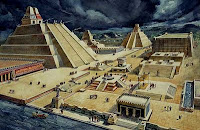 Una de las áreas más importantes durante la historia prehispánica de México fue la que se conoce como Centro de México. Está conformada por los valles de tierra templada a fría situados en la parte meridional de la Altiplanicie Mexicana y en el norte de la cuenca del río Balsas. Es un nicho ecológico caracterizado por su clima templado y la ausencia de corrientes importantes de agua. Las lluvias, por otro lado, se presentan entre los meses de abril a septiembre, y no son demasiado abundantes. Este hecho fue el que motivó el desarrollo temprano de obras hidráulicas, entre las que se cuentan la canalización de los ríos y los sistemas de acequias en las laderas de los cerros para almacenar el agua.

El valle de Tehuacán, localizado al sureste de esta región es importante porque de él proceden los restos más antiguos de cultivo del maíz y algunas de las muestras de la cerámica más antigua de Mesoamérica. El Centro de México incluye además, la cuenca lacustre del valle de México, compuesta por varios lagos y lagunas. En torno al lago de Texcoco crecieron poblaciones tan importantes como Cuicuilco, en el período Preclásico; Teotihuacán en el Clásico y Tula y Tenochtitlan en el período Posclásico.


Las últimas culturas del altiplano fueron las de la Triple Alianza: Texcoco, Tlacopan y Tenochtitlan. Con un inicio difícil, los mexicas se asentaron en el valle de México en 1325 y un siglo después comenzó su hegemonía al liberar Izcóatl a su pueblo de manos de los señores de Azcapotzalco. En 1430 la Triple Alianza quedó formalmente constituida. Izcoátl, por consejo de Tlacalael, mandó quemar los códices de la historia azteca y reescribió totalmente la historia de su pueblo.

En menos de cien años la Triple Alianza conquistó gran parte de Mesoamérica, con la característica de que permitían a los pueblos sometidos conservar su cultura y religión.

ÁREA MAYA
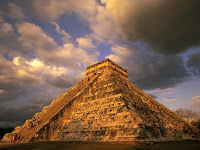 En los primeros años del primer milenio ADC, los mayas crearon una cultura bien estructurada, cuya base sólida era un enorme conjunto de ciudades monárquicas que al paso de los años construyeron enormes centros ceremoniales. Uno de los más perdurables aportes mayas fue su conocimiento de la astronomía y de la matemática. Fue tal el poder de los mayas que lograron establecerse en Guatemala y Belice.

El gobierno maya fue quizás el mejor estructurado de Mesoamérica. La función de rey local la ostentaba el Halach Uinic, el Batal recaudaba tributos, el Halpop hacía las veces de poder judicial y el Nalcom dirigía el ejército. La sociedad funcionaba a través de una equilibrada división del trabajo.

Pirámide social maya:

-Halach Uinic -Ah Cuch Caboob, consejo de asesores -Nobleza, sacerdotes y militares. -Guardianes y burguesía menor. -Campesinos y esclavos, artesanos.

El pueblo maya fue el más apegado a las creencias cósmicas mesoamericanas. Todos sus actos estaban regidos rigurosamente por su calendario, que influían en casi todos los aspectos de la vida de una persona. El calendario ritual comprendía 13 meses de 20 días y el civil 18 meses de 20 días, con lo que suman 360 días y cinco "nefastos" para reflexionar.

La cultura maya alcanzó un elevado nivel cultural y manejaba perfectamente las matemáticas. Libros como el Popol Vuh y el Chilam Balam se convirtieron en dos de los mayores testimonios de la cultura maya luego de su derrota a manos de los españoles.


El área Maya es una de las más amplias de Mesoamérica. Algunos autores la dividen en dos sectores: la península de Yucatán, en el norte, y las Tierras Altas, en el sur. La primera comprende, además de la Península de Yucatán, el Petén y Belice. Se trata de una zona de tierras bajas y clima caliente, azotada por los huracanes y las tormentas tropicales del mar Caribe. Es una plataforma caliza, apenas elevada hacia el sur, en donde la denominada sierrita rompe la llanura del paisaje. Carece de corrientes de agua superficial, pues el suelo es demasiado permeable, en cambio, son abundantes los cenotes. Por otra parte, las Tierras Altas comprenden los Altiplanos de Guatemala, Chiapas, el occidente de Honduras y el occidente y centro de El Salvador, (la zona central de El Salvador tuvo contacto comercial con Centroamérica, pero fue más grandemente influido por el área maya (muestra de eso son los sitios famosos de San Andrés, Joya de Cerén y Cihuatán)). Es una región de clima templado-frío, y con lluvias abundantes. Las laderas de las montañas están cubiertas de una espesa vegetación que amenaza el desarrollo de la agricultura. Las Tierras Altas mayas no están menos expuestas a la influencia de los ciclones caribeños, y con frecuencia ocasionan destrozos en la zona.

Los primeros desarrollos culturales importantes del área maya ocurrieron en su parte sur. La primera cerámica, producida en la localidad beliceña de Cuello parece indicar que el desarrollo de la alfarería en el Área Maya fue derivado de las tradiciones sudamericanas. La Primera Ciudad con arquitectura Monumental fue Nakbé (ca 1000AC), seguida por El Mirador, (ca 600 AC) la ciudad más grande de todas y la mayor de la América Precolombina, localizadas en la Cuenca del Mirador, en Petén, Guatemala, en donde se inició la cultura del Preclásico con todos los atributos del Clásico, En las tierras bajas del Pacífico de Guatemala se desarrolla Takalik Abaj la única ciudad de Mesoamérica con ocupación Olmeca y luego Maya. Siglos más tarde, se desarrollaron los primeros centros de población que habrían de convertirse en ciudades en el período Clásico. Entre ellos hay que contar a Kaminaljuyú en las tierras altas de Guatemala, Quiriguá, Uaxactún y Tikal, esta última habría de ser la más grande de las ciudades mayas entre los siglos III y VIII d. C. La caída y abandono de las grandes ciudades mayas se debió a una combinación de factores: guerras internas, desastre ecológico, cambio climático, migraciones provenientes del Norte de Mesoamérica. De esta manera, el corazón de la cultura maya se trasladó a las tierras de Yucatán. En esta región habrían de florecer las ciudades tardías de Chichén Itzá, Uxmal y Tulum, entre muchas otras, que en realidad eran pequeños estados hostiles entre sí. Sin embargo Tayasal, capital de los Maya-Itzá, en El Petén, fue la ültima ciudad de América en ser conquistada, en 1697. En la actualidad hay 27 grupos mayas, 21 de ellos en Guatemala, que guardan muchas tradiciones como el Popol Vuh y el Rabinal Achí.
OAXACA
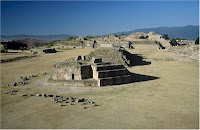 Sin duda alguna se trata de una de las más importantes zonas mesoamericanas. En los valles centrales de Oaxaca se originó la civilización zapoteca, quienes establecieron el calendario de 260 días, usado posteriormente por la mayoría de los pueblos mesoamericanos, y un sistema de escritura propio y diferente al olmeca y al maya. Monte Albán se convirtió en el paradigma de esta civilización, y a su caída la región fue ocupada por los mixtecos.

La región oaxaqueña fue desde la época mesoamericana una de las más diversas. Se trata de un territorio sumamente montañoso, enmarcado por la Sierra Madre del Sur y el Escudo Mixteco. Incluye una porción de la cuenca del río Balsas, caracterizada por su sequedad y complicado relieve. Sus cauces de agua son cortos y de poca capacidad. En ese sentido, se parece bastante a la región del Centro de México.

Dos fueron los escenarios principales de la historia cultural de los pueblos oaxaqueños. Por un lado, los valles Centrales de Oaxaca vieron el desarrollo de la cultura zapoteca, una de las más antiguas y conocidas del ámbito mesoamericano. Esta cultura se desarrolló a partir de los cacicazgos regionales que controlaban la tierra de cultivo (muy fértil, aunque demasiado seca) de los pequeños valles de Etla, Tlacolula y Miahuatlán. Algunos de los primeros ejemplos de gran arquitectura en Mesoamérica pertenecen a esta región, como el centro ceremonial de San José Mogote. La hegemonía de este centro ceremonial en la región del Valle, pasó a manos de Monte Albán, la capital clásica de los zapotecos. La caída de Teotihuacán en el siglo VIII d. C. permitió el mayor apogeo de la cultura zapoteca. Sin embargo, la ciudad de Monte Albán fue abandonada en el siglo X d. C., y dio lugar a una serie de centros regionales que se disputaban la hegemonía política.
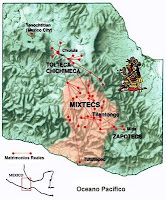 Al poniente de los valles Centrales, se localiza la región Mixteca. Se trata de un terreno sumamente montañoso de altitudes muy variables, que llegan a más de 3000 msnm. Los climas varían del templado de montaña al trópico seco, y en general la lluvia es escasa. Existen pocas corrientes superficiales de agua, y en la actualidad, buena parte de la zona presenta un grado de deforestación alarmante derivado de la agricultura de roza practicada por los antiguos habitantes de la región. La Mixteca es también una zona ocupada desde tiempos inmemoriales. Ya desde el período Preclásico se habían formado en la región algunos núcleos de población importantes, como Yucuita y Cerro de las Minas. Sin embargo, las capitales mixtecas no alcanzaron nunca la magnitud de sus vecinas zapotecas. El mayor apogeo de la cultura mixteca fue alcanzado en el período Posclásico, cuando el señor Ocho Venado de Tututepec y Tilantongo emprendió una campaña de unificación política de las ciudades-estado mixtecas y llegó a ocupar los Valles Centrales de Oaxaca

GUERRERO

Tradicionalmente se considera a Guerrero como una región perteneciente al área Occidente. Sin embargo, los descubrimientos más recientes, han reorientado la división de las áreas culturales mesoamericanas, y en los trabajos de reciente autoría, Guerrero aparece como un área cultural independiente. Guerrero ocupa aproximadamente la superficie del estado del mismo nombre, localizado en el sur de México. Se puede dividir en tres regiones con características diferentes: al norte, la depresión del río Balsas, donde esta corriente de agua juega el papel más importante en la configuración de la geografía regional. La depresión del Balsas es una región baja, de clima cálido y escasas lluvias, cuya sequedad es aminorada por la presencia del río Balsas y sus numerosos afluentes. La parte central corresponde a la Sierra Madre del Sur, región rica en yacimientos minerales y con escasas cualidades agrícolas. La parte sur del área guerrerense es constituida por la costa del océano Pacífico, una llanura costera muy angosta, llena de manglares y palmeras, azotada por los huracanes provenientes del Pacífico.
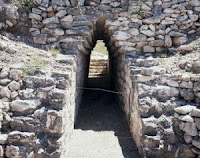 Guerrero fue el escenario de las primeras tradiciones alfareras de Mesoamérica. Los restos más antiguos de ella han sido encontrados en Puerto Marqués, cerca de Acapulco, y tienen una edad aproximada de 3500 años. Durante el preclásico, la cuenca del Balsas se convirtió en una zona de vital importancia para el desarrollo de la cultura olmeca, que dejó huellas de su presencia en sitios como Teopantecuanitlán y las grutas de Juxtlahuaca. Más tardío fue el desarrollo de una tradición escultórica conocida como Mezcala, caracterizada por su tendencia a la geometrización del cuerpo humano. Durante el período Posclásico, la mayor parte de Guerrero quedó bajo dominio de los mexicas, e independiente al señorío tlapaneco de Yopitzinco.




OCCIDENTE

La zona de la que aquí hablamos servía de "puente" entre Mesoamérica y Oasisamérica. Las culturas de esta zona, como los tarascos y caxcanes, desarrollaron formas de vida distintas a otros lugares de Mesoamérica. Un ejemplo de esto son las hermosas pirámides de Guachimontones, en Jalisco.

El Occidente es una de las zonas menos conocidas de Mesoamérica. Se trata por ello mismo de una extensa región, que comprende las laderas de la Sierra Madre Occidental, una parte de la Sierra Madre del Sur y la cuenca media y baja del río Lerma. Las estribaciones de la montaña estaban cubiertas de bosques de pinos y encinos, pero la actividad silvícola ha reducido su tamaño. La tierra tiene vocación agrícola por su fertilidad y la disposición de recursos hidráulicos, especialmente en la llanura costera de Sinaloa, el Bajío y la Meseta Tarasca. Los climas varían del frío de montaña, en el oriente de Michoacán, hasta el clima tropical de las costas de Nayarit.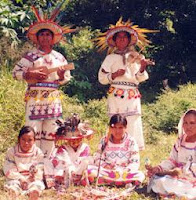 La región fue el hábitat de pueblos de habla uto-azteca, como los coras, huicholes y tepehuanos. La incorporación de estos pueblos a la esfera de la civilización mesoamericana fue muy gradual, y se presume que los primeros desarrollos cerámicos de la región estuvieron vinculados con las tradiciones de los pueblos andinos de Ecuador y Perú. Los cambios que afectaron al resto de las regiones de manera clara son menos observables en Occidente, por ello, las tradiciones culturales del preclásico, como la de Colima, Jalisco y Nayarit o la de Tumbas de Tiro sobrevivieron hasta bien entrado el período Clásico (150-750/900 d. C.). La más conocida de las sociedades de Occidente es la purépecha o tarasca, que rivalizó en el siglo XV d. C. con el poderío de los mexicas.

NORTE

La zona Norte de Mesoamérica formó parte de esta superárea cultural sólo durante el período clásico (150-750 d. C.), en que el apogeo de Teotihuacán y el crecimiento de la población favorecieron las migraciones hacia el norte y el comercio con las lejanas tierras oasisamericanas. Se trata de un territorio llano, comprendido entre las sierras Madre Oriental y Occidental. El clima es seco, casi desértico, y la vegetación es escasa, por lo que la agricultura en el Norte sólo fue posible mediante la canalización de las corrientes de agua superficial (entre las que destacan el río Pánuco y los afluentes del Lerma) y el almacenamiento del agua de lluvia. La excesiva dependencia del buen clima llevó a los pueblos del Norte de Mesoamérica a abandonar la región a mediados del siglo VIII d. C., en que enfrentaron una prolongada sequía y las invasiones de pueblos aridoamericanos. Los centros de población en el Norte eran dependientes de la red de comercio que se estableció entre Teotihuacán y las sociedades de Oasis américa. Sitios como La Quemada en Zacatecas, o La Ferrería en Durango, sirvieron como fuertes para vigilar las rutas comerciales. Cuando la agricultura y el sistema social colapsaron en el Norte, los ocupantes de la región migraron hacia Occidente, el Golfo y el Centro de México.

CENTROAMERICA

El área mesoamericana conocida como Centroamérica ocupa la zona occidental de Honduras y Nicaragua y las áreas circundantes del golfo de Nicoya en Costa Rica, donde existieron los reinos de Nicoya y Chorotega. Se trata de una región de clima tropical, con actividad telúrica importante, que incluye además los dos grandes lagos mediterráneos de América Central: el Nicaragua y el Managua. Como en el caso de la región Norte, Centroamérica formó parte del mundo mesoamericano sólo temporalmente. Se suele considerar que los pueblos centroamericanos forman parte de la llamada zona de transición entre el Área Intermedia, el mundo andino y Mesoamérica. Los primeros contactos entre el área nuclear mesoamericana ocurrieron en el preclásico, como indica la influencia olmeca en el área. Sin embargo, en el período Clásico las relaciones se interrumpieron y Centroamérica recibió un mayor influjo de las culturas del altiplano colombiano. Ejemplo de ello es el desarrollo temprano de la metalurgia en Centroamérica con respecto al resto de los pueblos mesoamericanos, sin embargo en el sitio famoso de Quelepa en la zona oriental de El Salvador se ve el comercio y gran influencia de Teotihuacán y Copán primeramente y luego con los sitios de Veracruz. Para el período Posclásico, toda el área quedó incluida más el occidente en la esfera mesoamericana, esta vez ampliada hasta el departamento de Escuintla en Guatemala, y fue invadida por pueblos como los pipiles y nicaraos, hablantes de náhuatl, un dialecto del idioma de los mexicas y se percibe en la cultura y arquitectura la influencia de los Toltecas y Aztecas.

CARACTERÍSTACAS DE LA CIVILIZACIÓN MESOAMERICANA

La civilización mesoamericana ha progresado a través de los tiempos. Paul Kirchoff, al mismo tiempo que delimitó el área mesoamericana en términos geográficos, propuso una serie de características que definían a las culturas de la región y que eran comunes a todas ellas. Entre esos rasgos culturales, notó el uso de dos calendarios, uno ritual de 260 días, y otro de 365 días. La numeración con base veinte y la escritura pictográfica-jeroglífica, el sacrificio humano, el culto a ciertas divinidades (entre las que sobresalen los cultos a las divinidades del agua, el fuego y la Serpiente Emplumada), y varios elementos más. Los anteriores son rasgos culturales más o menos compartidos por todos los pueblos de la Mesoamérica precolombina. Si bien Paul Kirchhoff dio una definición general de Mesoamérica, actualmente el mismo va más allá de simplemente criterios materiales (cultivo de maíz, empleo de algodón, politeísmo, etc.), e incluye aspectos culturales que se originaron a partir de las primeras sociedades sedentarias. Christian Duverger argumenta que la máxima expresión de la civilización mesoamericana fue la cultura mexica. Sin embargo, esta perspectiva ha sido combatida por otros autores (como López Austin, López Luján y Florescano), quienes sostienen que la civilización mesoamericana es el resultado de la participación de múltiples pueblos con diferentes creencias. A pesar de la diversidad étnica, Mesoamérica alcanzó un grado de relativa homogeneidad gracias a los contactos existentes entre las diferentes regiones por virtud de los intercambios comerciales o las campañas militares.

CALENDARIO DE 260 DIAS
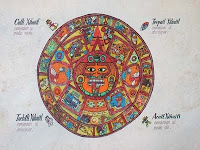 El calendario de 260 días el cual era llamado Xihuitl o civil, agrupado en 13 meses de 20 días, al cual se le daba el nombre de Tonalpohualli entre los pueblos centrales, Tzolkin entre los mayas y Pije entre los zapotecas., cuyo inicio fue a partir del 1.200 a. C., refleja la evolución del uso de la medición del tiempo, no sólo para saber qué días hay que cultivar, qué celebraciones religiosas se debían de realizar, cuál era el movimiento de los astros; sino que también era usado con fines adivinatorios y de establecimiento de los diversos destinos de los hombres.

Los nombres usados para identificar tanto los días como los meses y los años en el mundo mesoamericano proviene en gran parte de la visión mágico – religiosa que tuvieron los habitantes de Mesoamérica del medio natural con el cual convivían a principios del período Preclásico Temprano: animales, flores, los astros y la muerte. La presencia de este calendario está en todas las zonas culturales mesoamericanas: desde los olmecas, la región de Oaxaca, la zona Maya y el Altiplano Central.
ESCRITURA GLIFICA
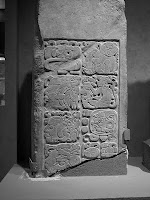 La escritura glífica y su estudio han pasado por diversas etapas. Desde un principio se discutió si el sistema glífico mesoamericano (excluyendo el sistema maya) era una muestra de un sistema de signos que expresaban ideas, principalmente religiosas. Un sistema que no utiliza la fonética. En relación con el uso de elementos pictográficos y su relación con los iconos, la escritura mesoamericana siempre manejó una gran variedad de significados, no sólo una visión artística, sino también religiosa y cultural. Los glifos comprenden personajes, animales, calendáricos, topónimos de lugares, entre otros, que están presentes en todas las culturas mesoamericanas, incluso en Teotihuacán, donde las imágenes son bellas y elaboradas artísticamente. Los glifos que predominan son los pictográficos e ideográficos.

La utilidad de la escritura entre los mesoamericanos fue variada: sirvió para permitir la interpretación de las señales enviadas por los astros en relación con el nombre y destino de las personas. Otro uso fue para la explicación tanto de los mitos e historias de los pueblos, que eran plasmados en los glifos, fuera en piedras o en manuscritos. Este trabajo era realizado por los sacerdotes, quienes eran los únicos que podían comprender las imágenes.

Pero un uso muy importante fue la escritura que era usada por los gobernantes para legitimar su poder. La mesoamericana fue una escritura plasmada en monumentos públicos, pinturas murales, estelas y estructuras piramidales, que dan a toda persona común una simple explicación del poder de sus señores, una especie de propaganda.

OFRENDAS A LA TIERRA

El enterrar ricas ofrendas dadas a la tierra, en los centros ceremoniales, proviene desde los tiempos del inicio del sedentarismo de los grupos otrora nómadas. Delimitar el espacio ceremonial y territorial para establecer un orden cósmico en la tierra, para justificar el dominio de las clases gobernantes hacia el resto de la sociedad.

Una alabanza a los dioses primigenios: el viejo fuego proveniente de los volcanes, y la Madre–Tierra. Ofrendas que son demostradas a todo individuo perteneciente a una sociedad mesoamericana a través de un túmulo de tierra, posteriormente las construcciones monumentales de tipo piramidal.

Las ofrendas son importantes para el centro ceremonial: le dan el poder ideológico y religioso. Si se cuenta que se dan saqueos de ofrendas, significa algo más que búsqueda de riquezas: es debilitar y erradicar ese poderío religioso y político al centro ceremonial. Las ofrendas tienen significado, cuál, aún no se sabe con certeza, pero se tiene por sostenido que cada objeto tiene un poder mágico, independientemente de si los objetos de la ofrenda son de reciente elaboración o son mucho más antiguos que la ofrenda.

SACRIFICIOS HUMANOS
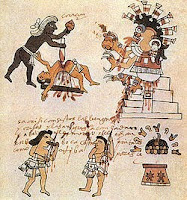 Al hablar del sacrificio humano, no se trata simplemente de matar por gusto. El acto de sacrificar tiene un gran significado religioso – político. El sacrificio significa la renovación de la energía cósmica divina. Los dioses dieron la vida al hombre, sacrificando la suya propia. El hombre deberá de entregar su vida para mantener el orden divino establecido.

La sangre significa la vida en la creencia mesoamericana: la sangre humana es el líquido que satisface la sed de los dioses (en este caso el dios Sol), la sangre tiene un porcentaje de la sangre de los dioses. Con la sangre revitaliza no sólo a las divinidades, sino también a la tierra, las plantas y los animales (por ejemplo, al águila y al jaguar). La sangre es como el agua, necesaria para la vida terrenal y la vida celestial.

Y esta obligación de revitalizar el orden cósmico se ve reflejado en las sociedades mesoamericanas a través de las imágenes que evocan el sacrificio: águilas y jaguares devorando corazones humanos; la presencia de círculos de jade o chalchihuites que representan corazones; imágenes que a la vez reflejan petición de lluvia y a la vez petición de sangre, con un mismo propósito: reponer la energía divina; la presencia de plantas y flores que simbolizan a la vez a la naturaleza y a la sangre brotando vida. ¿Qué importancia tiene el sacrificio en los aspectos sociales y religiosas de las culturas mesoamericanas? Primero, la presencia de la muerte convertida en dios. La muerte es la consecuencia del sacrificio del hombre, pero no es el fin: es la continuación del ciclo cósmico. La muerte genera vida, la energía divina es liberada tras la muerte y regresada a los dioses, para que éstos generen nueva vida. Segundo, justifica la guerra, ya que en esta actividad se obtienen los sacrificios más valiosos: los guerreros que poseen la energía necesaria para fortalecer a los dioses en sus constantes actividades divinas. La captura de prisioneros y la guerra se convierten a la vez en un medio de ascensión en la escala social, y se convierte en un juego divino. Tercero, justificar el control del poder real, de dos sectores de las sociedades mesoamericanas: los sacerdotes, que controlan la ideología religiosa; y los guerreros, que suministran los sacrificios a las ceremonias a través de la guerra y la conquista de territorios (con sus tributos correspondientes).




POLITEISMO

La gran extensión del panteón mesoamericano se dio gracias a la incorporación de elementos ideológicos – religiosos nuevos a la primigenia religión Fuego – Tierra – Agua – Naturaleza. La importante incorporación de las divinidades astrales (sol, estrellas, constelaciones, Venus) y su representación en esculturas antropozoomorfas antropomorfas, zoomorfas o formas de objetos cotidianos.

Las cualidades de los dioses y sus atributos fueron cambiando a través del tiempo y de la influencia cultural de otros grupos mesoamericanos. Dioses que a la vez son tres entes cósmicos diferentes y a la vez son solo uno. La religión mesoamericana tiene una característica importante: la existencia del dualismo entre las divinidades. El enfrentamiento entre polos opuestos: positivo, ejemplificado con la luz, lo masculino, la fuerza, la guerra, el sol, etc.; y lo negativo, la oscuridad, lo femenino, el sedentarismo, la paz, la luna, etc.

SISTEMA DUALISTA DE PENSAMIENTO

Hay que entender por pensamiento dualista a la capacidad que tienen los indígenas de pensar los contrarios bajo una modalidad única, y el espíritu mesoamericano está marcado por éste, tanto en la religión y la política como en las creencias populares y los comportamientos cotidianos. Este pensamiento nace de la superposición de los nahuas y los autóctonos, es decir, de una fusión cultural entre ambos; existen un sinnúmero de manifestaciones en torno a este tipo de pensamiento, pero solamente se tomarán los ejemplos más representativos: el nagualismo y el juego de pelota.



NAHUALISMO
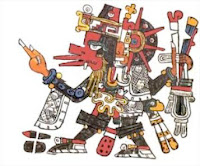 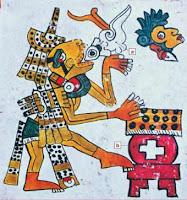 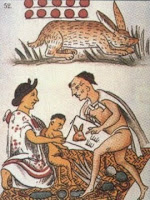 Se conoce como nahualismo a la capacidad que tiene el ser humano de recubrirse con un aspecto animal, o la práctica del Nahual. Esta palabra se le da por un lado a la encarnación animal de un hombre y por el otro al hombre que tiene el poder de encarnarse en ese animal, pero lo que hay en el fondo de esta creencia es la afirmación de que se puede ser hombre y animal a la misma vez; además es estrictamente individual no como en el totemismo que tiene un valor colectivo. Existen nahualli muy conocidos como el jaguar y el águila; también de animales más modestos como el perro, el armadillo, el tlacuache, etc

Dentro del arte prehispánico, el nahualismo ha recibido diversas formas de interpretación, la primera forma es poco entendible para nosotros, ya que se tiene la impresión de estar frente a un armadillo o a un jaguar, pero en realidad lo que representa es un nahualli de un dios o un soberano. La segunda forma se presenta más directa, el hombre y su doble se representan juntos como una criatura antropozoomorfa, es decir, una parte de humano ya sea la cabeza, los brazos; y una parte de animal como pueden ser patas, pico, cola, etc. El nahualismo es una idea típica de Mesoamérica por la que se designa exclusivamente a la relación hombre-animal.
JUEGO DE PELOTA
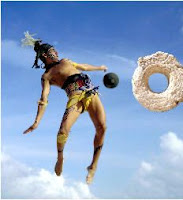 El juego de pelota es uno de los rasgos culturales más importantes de Mesoamérica. No se trata de un deporte aunque por su nombre la mayoría de las veces es asociado a este término. Hay que entenderlo como un rito y el terreno donde se juega está siempre ubicado entre centros ceremoniales. Este juego tenía una esencia cósmica, a éste se le relacionaba con el movimiento solar y con el movimiento del universo; dicho movimiento se representaba con la ayuda de la pelota, la cual era de hule endurecido que lo sacaban de la savia de una higuera; utilizaban principalmente este material por la capacidad de rebotar.
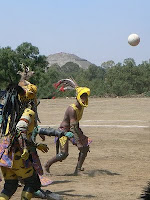 En el juego existían muchas reglas, pero éstas cambiaban según las regiones donde se practicaba. Había uno en donde solamente se podía jugar con las manos, otro en que empleaban las caderas y los codos, o bien uno en el que se utilizaba solamente bate. Para cada tipo existían diferentes terrenos: uno con banquetas para que la pelota rebotara a la altura de la cadera, otro con el suelo removido. En general todos los campos tenían la forma de I y en los extremos se podía encontrar uno cabezas de aves como en Copán o grandes anillos por los cuales tenía que atravesar la pelota, como en Xochicalco. El juego de pelota concluía con un sacrificio humano, lo que no se sabe es si el sacrificado era el capitán del equipo ganador o del perdedor; que en la mayoría de los casos eran prisioneros de guerra.

MAGIA Y LÓGICA

Medicina
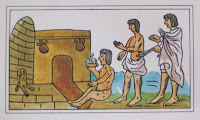 En cuanto al saber mesoamericano, se lo puede encontrar en dos principales ejes: el espíritu mágico y el espíritu lógico, los cuales, a pesar de ser distintos, coexistían. En el ámbito de la medicina se tenían dos escuelas: una de tradición chamánica; entendiendo por chamán a un sacerdote curandero que se ocupaba de ciertas enfermedades, la más frecuente de ellas era la pérdida del alma. El chamán recurría para la recuperación de sus pacientes a los psicotrópicos (peyote, tabaco, frijoles rojos cargados de mezcalina) y a las manipulaciones mágicas (encantamientos, ofrendas).


La otra medicina consistía de un saber pragmático. En Mesoamérica había curanderos que sabían tratar las fracturas, curar y vendar heridas; e incluso se practicaban ciertas intervenciones obstétricas. Además, también curaban con plantas o bien utilizando el principio activo de la aspirina, que para este tiempo ya conocían y extraían de la corteza del sauce.

Matemáticas
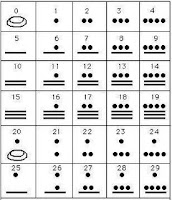 En cuanto a las matemáticas no las veían como simples números, sino más bien le daban un valor y un contenido simbólico y esto gracias al pensamiento dualista. El sistema mesoamericano era vigesimal, es decir, constaba de una base 20 y los números se representaban por medio de puntos que valían uno y barras que le daban un valor de 5. Este tipo de aritmética se combinaba con una numerología simbólica: el 2 se relaciona con el origen, pues todo origen se toma como desdoblado; el 3 con el fuego doméstico; el 4 ligado a las cuatro esquinas del universo; el 5 expresando la inestabilidad; el 9 hace referencia al mundo subterráneo, y a la noche; el 13 es el número de la luz; el 20 de la plenitud y el 400 del infinito.
Una de las grandes contribuciones a las matemáticas, sobre todo de los mexicas, fue la invención del Nepohualtzitzin que es un ábaco utilizado para realizar operaciones aritméticas de manera rápida. El dispositivo, fabricado con madera, hilos y granos de maíz, también es conocido como "computadora azteca".Los mayas fue la primera civilización de mesoamerica que tuvo en las matemáticas el número cero
Astronomía
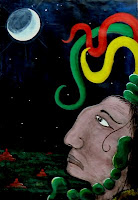 Con lo que respecta a la astronomía, ésta nace con la observación de los astros y de la construcción simbólica de la vida cósmica. Los mesoamericanos comprendieron que el cielo se organizaba mediante ciclos regulares originando una sucesión de estaciones y fenómenos astronómicos. Asociaban figuras como animales, plantas, con la diferentes constelaciones. Los conocimientos astronómicos se fueron acumulando a lo largo de milenios. Este proceso tiene su culminación con la invención del calendario (cuyas raíces se encuentran en el período Preclásico Medio), no apoyado tanto en la observación de los astros, sino en la aritmética:
"Los mesoamericanos prefirieron construir un calendario más abstracto, basado en las correlaciones entre los distintos cómputos, de estructura más aritmética que astronómica. Por ejemplo sorprende que hayan preferido el año de 360 días 18 meses 2 días al año de 365 días de la cuenta larga maya”. (Duverger 1999: 71).Espacio tiempo simbólico

Estos dos términos lo asocian a los cuatro puntos cardinales, el espacio y el tiempo son ligados al calendario, asegurando así la rotación de cualidades que tiene el espacio. Es decir, en Mesoamérica, una fecha o un acontecimiento siempre estaba vinculado a una dirección del universo y el calendario expresa una topografía simbólica característica peculiar de este período. Los días estaban asociados, según su nombre, a un punto cardinal que les confería un significado mágico.
Los signos del oriente son: cocodrilo, serpiente, agua, caña, movimiento. Al oriente se asocian la idea de fecundidad vegetal o, en otras palabras, la exuberancia tropical; también se le vincula con el mundo de los sacerdotes. 
Los signos del norte son: viento, muerte, perro, jaguar, pedernal. Este punto contrasta con el oriente porque simbólicamente es árido, frío y opresivo. Se le considera como la parte nocturna del universo, como la morada de los muertos. El perro (xoloitzcuintle) aquí tiene un significado muy singular, ya que es el que acompaña al difunto durante el viaje y le hace cruzar el río de ultratumba que lo conduce hacia la nada. 
Los signos del oeste son: casa, venado, mono, águila, lluvia. Es un rumbo asociado con el ciclo de vegetación, específicamente con el ecosistema de tierras altas templadas, con lluvia delgada y cambio de estaciones. 
Los signos del sur son: conejo, lagartija, hierba seca, zopilote, flor. Se relaciona por un lado con el Sol luminoso y caliente del medio día, por el otro con la lluvia repleta de bebida alcoholizada. El conejo, símbolo principal, está asociado con los agricultores y el pulque. 
Con esto se puede decir que una característica mesoamericana es la geografía simbólica, la cual lleva a cualidades imaginarias y no a un lugar en específico; si fuera así entonces estos signos no se aplicarían a Mesoamérica en general sino existirían un sinnúmero para cada zona topográfica.

Territorios y centros ceremoniales

Los centros ceremoniales son la base de las poblaciones de Mesoamérica. Éstos determinan la existencia del urbanismo, que no es más que una porción del espacio que caracteriza a los centros ceremoniales, que a su vez constituyen el corazón del espacio sagrado. Los centros tienen como función orientar el espacio y transmitir esta orientación al espacio que los rodea. Las ciudades con su centro ceremonial constituían siempre la entidad política y cada hombre se podía identificar según la ciudad en que vivía. 
“No hay hombre tribal, el etnocentrismo natural de los pueblos hace que prácticamente todos se autodesignen como los hombres. Por otra parte la pluralidad étnica de mesoamérica no permite asociar una etnia y un territorio; así la ciudad es la que crea la identidad: ser mexica significa habitar en México; ser zapoteco en Zapotlán”. (Duverger, 1996: 77)

Los centros ceremoniales siempre eran construidos para ser vistos. Las pirámides eran construcciones que sobresalían del resto de la ciudad, para manifestar a sus dioses y sus capacidades. Otro rasgo característico de los centros ceremoniales son los sedimentos históricos. Toda construcción ceremonial era construida en varias fases constructivas, una sobre la otra, de suerte que lo que se observa en la actualidad suele ser la última etapa de la construcción. En pocas palabras los centros ceremoniales son la traducción arquitectónica de la identidad de cada ciudad proyectada en la veneración a sus dioses y amos.

Viaje al más alla
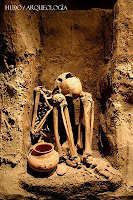 En este período se concebían varios tipos de más allá y por ende practicaban varios tipos de funerales: simples o múltiples, fosas, cámaras mamposteadas, urnas, etc. Además de esto también practicaban la cremación, pero hoy se sabe que según el rango social que ocupara una persona, o el tipo de muerte que se tuviera, eran ambos factores los que determinaban el tipo de entierro. Con todo esto se llegaba a una conclusión: la idea de un viaje post mórtem, y la tumba era el punto de partida al más allá. Los mesoamericanos creían en tres destinos: el viaje celeste aquí solamente se encontraban los que habían muerto en el campo de batalla, en la piedra de sacrificios o las mujeres muertas en el parto. Este destino se conocía como Cincalco (casa del maíz). El segundo era el viaje al inframundo que consistía en una peregrinación subterránea que conduciría a los muertos al extremo norte del mundo. Este lugar se llamaba Mictlán (lugar de los muertos). El tercer destino era el viaje hacia el paraíso del sol, que se encontraba con dirección este. Se trataba de un sitio dominado por el sol, y en náhuatl se le daba el nombre de Tonatiuhichan (casa del sol).

En cada entierro se tenía que colocar alimento y bebidas depositados en instrumentos de barro para que el muerto se pudiera alimentar durante el viaje; también se colocaban máscaras para protegerlos del frío; y en la actualidad algunos indígenas colocan pesos entre los dedos del difunto para poder cubrir los viáticos durante el camino.

Arte político y religioso

La expresión artística estaba condicionada por la ideología, que mezclaba tanto la religión como el poder; gran parte de las obras que sobrevivieron a la conquista eran monumentos públicos. Este tipo de arte fue hecho principalmente para ser visto, el cual constituía la clave para la cuenta del tiempo, la grandeza de la ciudad y la veneración de los dioses. Existe, además de éste, otro tipo de arte prehispánico que tiene que ver con el aspecto oculto; se diferencia del primero en cuanto no puede ser observado sino que su valor está en lo que representa, por ejemplo, la vasijas de barro que eran utilizadas en los entierros o las caras invisibles de estatuas.

El arte quedaba en el anonimato, ya que nunca se encontró alguna firma del que lo realizaba; además, se decía que era un arte abstracto, pero no refiriéndose a lo figurativo sino en el sentido de que está desconectado de cualquier referencia naturalista.

Aparte de todo esto, al arte precortesiano se le consideraba también hiperintelectual, capaz de liberarse de toda obligación realista. Siguiendo con esta idea surgen dos observaciones: la primera se refiere a la imagen austera que la arqueología le ha designado: por lo regular se tenía una preferencia hacia las cosas nobles, objetos de museos; y a las piedras perecederas al tiempo se les mostraba antipatía, aunque si bien es cierto esto último es esencial para los centros ceremoniales mesoamericanos.

La segunda observación se refiere al problema de las falsificaciones que se dieron y que aún lo siguen haciendo. La inspiración de éstos juega un papel importante dentro de esta problemática puesto que han tenido que inventar diseños nuevos para así poder venderlos entre coleccionistas, obviamente a éstos les llamará la atención algo novedoso. Todo esto trae como consecuencia una mala comprensión del arte en Mesoamérica.




ORGANIZACIÓN MATERIAL

El Estado

Mesoamérica surge con las primeras manifestaciones de la cultura olmeca en el año 1200 a. C., las cuales señalan, contaban con una sociedad estatal. Estas sociedades constan de un sistema de poder y una división de trabajo muy elaborados; la organización territorial se basa en torno a la ciudad que se sitúa en torno a un centro ceremonial; también tenían monedas de cambio: plumas, piezas de algodón, semillas, granos; posteriormente se introdujo el metal añadiéndolo a esto.

Maiz y agricultura

Mesoamérica se considera hija del maíz y no hubiera alcanzado su desarrollo sin este producto; por esto constituye la pieza más importante tanto en la vida cotidiana como en el ámbito religioso y más que un recurso natural es visto como el rasgo principal de la agricultura agrícola. En cuanto a su alimentación se basaba en la recolección, en la caza y en la pesca; consumían quelites, fruta, frutas de cactáceas como la pitaya, la tuna, gusano de maguey; además consumían frutas como la piña, la papaya, el mamey. Cazaban iguanas, ranas, serpientes; además consumían moluscos. Con esto se puede ver que su alimentación era muy variada y rica en nutrientes.

FUENTE: WIKIPEDIA
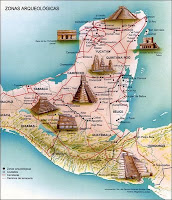 Publicado por: Profr. RIOS 23-08-2012
Leer más: http://historiaviva.mex.tl 
Under Creative Commons License: Attribution